PROŠNJA ZA PODELITEV STATUSA ŠTUDENTA PRIZNANEGA UMETNIKAV skladu s Pravilnikom o študentih s posebnim statusom na Univerzi v Ljubljani uveljavljam status študenta s posebni statusom - status priznanega umetnika:Prošnji prilagam naslednje priloge:Veljavno potrdilo kulturne institucije ali organa Datum: ____________________________			Podpis študenta: ______________________-----------------------------------------------------------------------------------------------------------------------------------------------Datum: ____________________________			Podpis prodekana: _____________________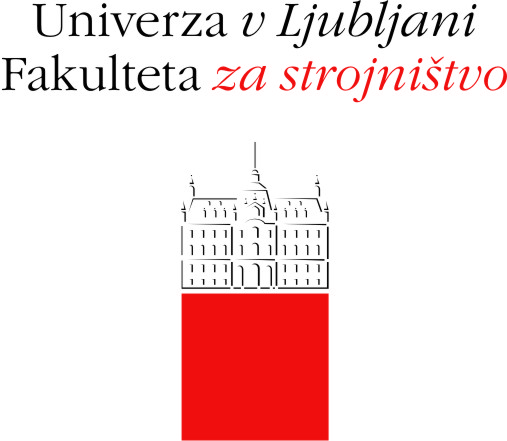 Aškerčeva cesta 61000 Ljubljana, Slovenijatelefon (01) 47 71 200faks (01) 25 18 567dekanat@fs.uni-lj.siIme in priimek:Vpisna številka:Datum in kraj rojstva:Bivališče (naslov):Kontaktni e-naslov:Študijski program:Letnik študija:Umetnostno področje:Naziv kulturne institucije:Željene prilagoditve:PROŠNJA                                        JE ODOBRENA      /      NI ODOBRENAODOBRENE PRILAGODITVE: